1 – Tom : Hallo, Carolin. Bist ___________die Schwester von Maria. 
Carolin:  Ja, ich bin die Schwester von Maria.a) er	     b) du             c) ich	         d) Sie 	e)ihr 
2 – Was passt hier nicht.a) Hallo			b) Hi
c) Guten Tag			d) Guten Abend
e) Tschüss
3 – Guten Morgen, Frau Zielinski. Wie geht es ___?
a) Ihnen		b) uns		           c) euch
d) mir			e) dir4– Was passt hier nicht.a) Tschüss		b) Auf Wiedersehen
c) Bis Bald		d) Gute Nacht
e) Guten Tag5 – Wie heißt du? a) Er heißt Alex		  b) Sie heißt Monika
c) Ich heiße Ina		  c) Du heißt Sarah
e) Wir heißen Ela und Ece6 – Gute  _________ .
a) Tag			b) Morgen	        c) Abend
d) Nacht		e) Mittag7 – A: Hi, bist du neu hier?
      B: Ja, ich komme aus der Türkei.
      A: Ach so. Ich heiße Damla Doğan.
           Und Wie ist dein Name?
      B: __________________________
      A: Freut mich dich kennenzulernen.  Burcu.
      B: Mich auch!a) Ich komme aus Deutschland.b) Ich bin 18 Jahre alt.
c) Ich heiße Hatice Tolay 
d) Ich bin ledige) Ich habe zwei Kinder 8– Ich _________ nach Hause gehen a) willst       b) will       c) wollen	     d) wollt9 – Welches Tier frisst Heu?a) der Frosch		b) die Schlange 	c) die Ente		d) die Kuh
e) Esel 10 – Land			Sprache       Bulgarien		              Bulgarisch       Italien			Italienisch        Deutschland		Deutsch       Türkei			    ? a) Türke		b) Türkin	c) Türkisch
d) Türkei		c) Turkey11 – Hunde ______________ nicht rein..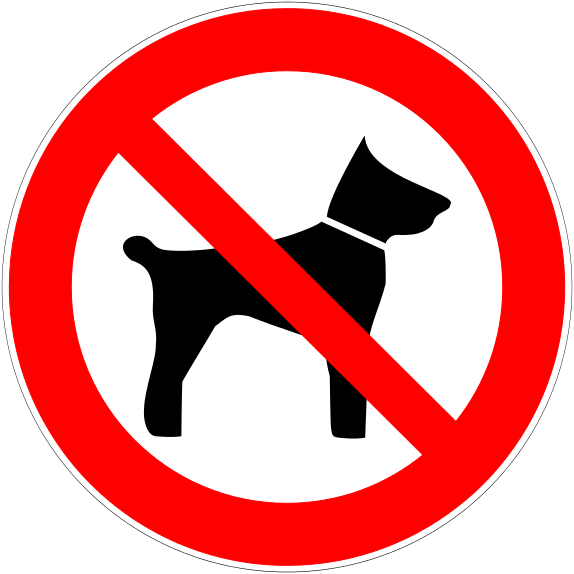 a) müssen 		b)dürfen	c) sollen		d) wollen
e) können12 – Hatice und Burcu gehen einkaufena) er	       b) sie	   c) es	       d) du	e) ich13 –  Ist das dein Spitzer.    (+)a) Nein, das ist kein Spitzerb) Nein, das ist Timosc) Nein, das ist Lenas Spitzerd) Ja, das ist ein Spitzere) Ja, das ist der Spitzer von Timo14– Welches Tier sehen Sie auf dem Foto?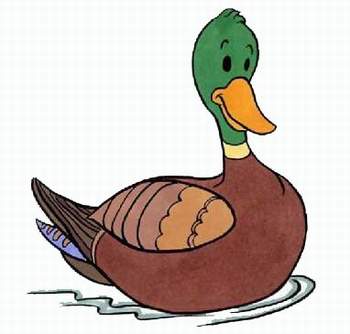 a) einen Frosch	b) eine Katze	c) eine Ente		d) einen Hund e) eine Gans15–  Ich __________ Stein.a) bist			b) sind		          c) seid
d) bin			e) ist16 – Wesen Katze ist das? Das ist ………………………a) Bukets Katzeb) Burcu Katzec) Aytens Hundd) Erdinçs Hunde)Katzes Burcu17 – Philip: Hi, ich bin Philip. Wer bist du?        Hasibe: Hallo, Philip. Ich bin Hasibe.        Philip: _______ alt bist du? 
        Hasibe: Ich bin 12 Jahre alt.a) Wo 	    	b) Woher	 c) Was	     
d) Wer 	e) Wie  

18 – Guten Tag, ________ bin Marta Müller. 
a) es 	          b) ich	 c) du          d) Sie	e) er
19 – A : Ach, wie süß, ein Lahm        B: ___________________a) Dieters Lahm das istb) Das ist Dieters Lahmc) Ist das Dieters Lahmd) Das Dieters Lahm iste) Lahms Dieter ist das20 – Im Restaurant _________ man nicht rauchen. a) muss	 	b)sollen	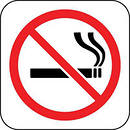 c) darf			d) mage) will21 – A: Gehört das Fahrrad dem Kind?         B: Nein, Das ist nicht das Fahrrad ________a) das Kind	       b) die Kinder	   c) dem Kindd) des Kindes 	       e) der Kind22 – Peter kauft __________ Füller.a) der	       b) das	   c) die	     d) den	e) des23–  Ich kenne ___________ Kapitän.a) die	       b) den	   c) der       d) dem      e) das24–  Was ist das auf dem Bild? 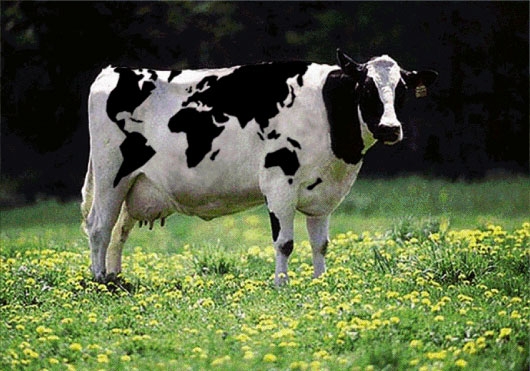 a) eine Kuh	b) ein Pferd	c) ein Huhn	d) ein Lahm e) Frosch25– Der Ball ist weg. Wir suchen _______ a) uns	       b) sie	   c) es	     d) dich	 e) ihn     26–  Was passt nicht zusammen?a) Deutschland – Deutsch b) Österreich – Deutschc) England – Englisch d) Dänemark – Italienisch e) Türkei – Türkisch 27– Was spricht man in ___________?         In Frankreich spricht man _______.a) Frankreich–Französischb) Österreich–Deutschc) England–Englisch d) Polen–Polnische) Russland–Russisch28 – Alex: Ist das dein Handy?        Kristina: Nein, mein Schatz, das ist nicht                         ___________Handy.a) sein       	             b) dein	                 c) mein d) unser     		e)euer 29 – Hallo ich __________ Julia, bin 15 Jahre __________ und ____________ in Darmstadt.a) heiße / alt / wohne	b) alt/ wohne / kommec) alt / wohne / kommed) wohne/ heiße / kommee) heiße / wohne / alt
30 –A- Guten Morgen ! Martin.        B- Guten Morgen! Lisa. Wie geht es dir?        A- Danke gut und dir?         B-  Sehr gut, danke        A- ____________        B- dir auch.a) Hallo b) Guten Abendc) Danke d) Na ja!e) Tschüss und einen schönen Tag noch.